Ответы на задания по математике 1 этапа Интеллектуального турнира «Мудрая Сова» Ответы на задания 2 этапа Интеллектуального турнира «Мудрая Сова» по русскому языкуОтветы на задания Интеллектуального турнира  «Мудрая Сова» по окружающему миру№ОтветыБаллы1	952	764		804		123		1756	6417 баллов26 баллов349  67  88  112  139  169  202  238  277…2 баллаза каждое правильное число.Максимально 10 баллов.455: 5 + 5=165 баллов.51). 6 + 2 + 3 =11 (р.) -  на уху2). 29 – 11 = 18 (р.) – осталось всего3). 18: 3 = 6 (р.) – осталось у каждого брата4). 6 + 6 = 12 (р.) – было у первого брата5). 6 + 2 = 8 (р.) – было у второго брата6). 6 + 3 = 9 (р.) – было у третьего брата Ответ: 12 рыб, 8 рыб, 9 рыб.6 баллов.6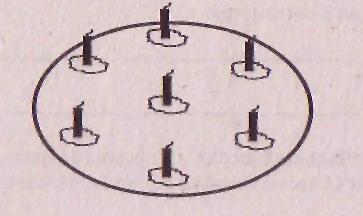 6 баллов.7888 + 88 + 8 + 8 + 8 = 10005 баллов.8102345 баллов.91). 40 + 30 = 70 (руб.) – стоимость всей покупки2). 70 : 14 = 59 (руб.) – цена портрета3). 30 : 5 = 6 (п.) – для первой школы4). 40 : 5 = 8 (п.) – для второй школыОтвет: 6 портретов для первой школы, 8 портретов для второй школы.4 балла.101). 6 + 3 =9 (см) – длина прямоугольника2). 6 + 9 = 15 (см) – длина и ширина3). 15 х 2 = 30 (см) – периметр прямоугольникаОтвет: Р = 30 см5 баллов.1148 лет5 баллов.128 человек4 балла.13Сначала надо сложить числа, затем 70 делить на полученную сумму. 4 балла.141).У прямоугольника противоположные стороны равны; углы прямые.2).У квадрата все стороны равны.4 балла.15Первая группа – кривые линии – 1, 3, 6;Вторая группа – прямые линии – 2, 5, 8;Третья группа – ломаные линии – 4, 7, 9.9 баллов.Итого:Итого:85 баллов.№вопросаОтветыБаллыРой пчел, рой землю,мой мяч, мой посуду,раскрой одежды, раскрой тайну,простой карандаш, простой машины.по 1 баллу за каждый правильный ответ.Максимум 8 баллов.Употребляется когда нужно сказать об очень сильном холоде (такой, какой не вынесет и собака).Когда надо сказать о том, что не нужно заниматься не своим делом.по 3 балла за каждое словосочетание.Максимум6 баллов.Словесный, согласный, отвесный, чудесный, сносный, гнусный.по 2 балла за каждое слово.Максимум12 баллов.Подруга3 балла.Брешь, рожь, дочь, картечь, кирпич, мелочь, ткач, товарищ, тираж, плащ, вещь, плющ, смерч, мятеж, ключ, полночь, мышь, кумач, брошь.по 1 баллу за каждое слово.Максимум19 баллов.КОСМОНАВТБУДИЛЬНИКпо 1 баллу за каждое слово.Максимум2 балла.Дождь лил как из ведра.Скоро дело наладилось и пошло как по маслу.Я знал городские переулки как свои пять пальцев.Гости свалились как снег на голову.Он всегда врет как сивый мерин.У себя во дворе Мишка был как рыба в воде.по 1 баллу за каждое предложение.Максимум6 баллов.Готовь сани летом, а телегу - зимой.Цыплят по осени считают.Когда в друзьях согласья нет, на лад их дело не пойдет.по 3 балла за каждую пословицу.Максимум9 баллов.Пеликан, москит, жаворонок.по 3 балла за каждое слово.Максимум9 баллов.Скрипичным, ключом (родником).Ноту «соль».Из подъемного.Из которого стреляют (оружие).По капитанскому.по 2 балла за каждый ответ.Максимум12 баллов.Слова придумывают учащиеся. Оценивается не более 5 слов.по 2 балла за каждое слово. Максимум 10 баллов.Волан, салат, приказ, подвода, кулак.по 2 балла за каждое слово.Максимум10 баллов.Слова придумывают учащиеся. Оценивается не более 5 слов.по 2 балла за каждое слово. Максимум 10 баллов.Смешать.2 баллаЗАпрыгнуть.2 баллаИтого:Итого:120 баллов.№вопросаОтветыбаллы1Части скелета: череп, позвоночник, ключица, лопатки, кисть, плечо, предплечье, грудина, таз, копчик, рёбра, бедро, голень, стопа.По 1 баллу за каждое правильное слово. Максимум 14 баллов2Явления природы: дождь, прилив, снег, землетрясение, ураган, радуга.По 1 баллу за каждое правильное слово. Максимум 6 баллов3Три состояния воды: жидкое, твёрдое, газообразное.Пословица «Воды и огонь боится»По 1 баллу за каждое правильное словоМаксимум 3 баллаЗа правильный и развёрнутый ответ  до 3 баллов4ГрязныйНа ногеВпадает в спячкуЛипаЛягушкаСлед медведяПо 1 баллу за каждое правильное слово Максимум 6 баллов5Лесостепная зона: белка, колонок, горностай, лисица,  ондатра, северный олень, лось, косуля, медведь, волк.Степная зона: заяц – беляк, хорь, суслик. На реках – утки и гуси.Лесная зона: тетерев, глухарь, куропатка. В реках и     озёрах – стерлядь, щука, окунь, язь, линь, чебак, карась.По 1 баллу за каждое правильное слово Максимум 25 баллов 6Названия деревьев: осина, рябина, клён, липа, ясень, ель (ёлка).По 1 баллу за каждое правильное слово Максимум 6 баллов7Названия птиц: сова, ворона, сорока, голубь, воробей, соловей, поползень.По 1 баллу за каждое правильное слово Максимум 7 баллов8МимозаДикобразАльбатросПо 1 баллу за каждое правильное слово Максимум 3 балла9Бабочка  (может быть просто ответ -  многие насекомые)Индийского океанаБайкалВ тундреТраваПо 1 баллу за каждое правильное слово Максимум 5 баллов10Все существуют, вычеркнутых нет.За правильный ответ 3 балла11Глина, песок, торф, нефть, газ, источники минеральных вод.По 1 баллу за каждое правильное слово Максимум 6 баллов12Названия рек России: Волга, Обь, Енисей, Дон, Амур, Нева, Онега, Ладога, Десна, Урал, Двина, Лена.По 1 баллу за каждое правильное слово Максимум 12 баллов13СугробСнежинкиГололедицаБуряПо 1 баллу за каждое правильное слово Максимум 4 балла14Смесь высыпать в посуду с водой. Опилки будут находиться на поверхности воды, их можно легко собрать. После этого смесь размешать до растворения соли в воде. Затем раствор пропустить через фильтр. В фильтре останется песок. Воду выпарить на огне. На дне посуды останется соль.За правильный ответ 7 баллов15Свободное творчество Соответствие теме   до 5 балловИтогИтог115 баллов